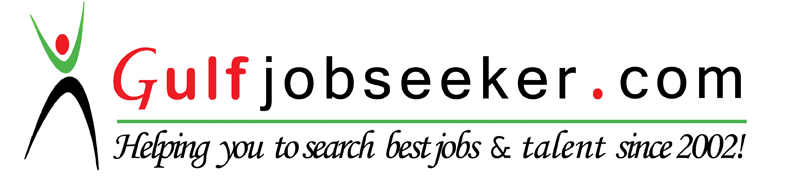 Whats app  Mobile:+971504753686 Gulfjobseeker.com CV No:1564866E-mail: gulfjobseeker@gmail.comPERSONAL BIODATA :                                                    Marital Status       	:          MarriedEDUCATION:DoneB-Tech(Honor) in Bio-Medical TechnologyFrom Indus Institute Of Higher Education in 2011.Done B-Tech in Electronics from Preston Institute of Management Science and Technology in 2007. Completed D.A.E in Bio-Medical Technology From Poly Technique Institute of Jama-e-Milliain 2002. Secondary School Certificate (S.S.C) fromIshatul Quran Govt. Boys Sec. School, In the year of 1999.EXPERIENCE:Working as a Bio Medical Engineer in Suhail Bahwan Group currently based at Ibra Hospital, Ibra City Sultanate of Oman 7 July 2013 to till date.Worked as a Senior Bio Medical Technician in Bio-Medical Department at King Fahad Hospital, Al Baha City Saudia Arabia (JCI Accredited) 27th April 2012 to 25 May 2013.Worked as a Senior Biomedical Engineer (In charge) in Patel Hospital, 28th February 2004 to 30th April 2012.Worked as a Bio-Medical trainee in National Institute of Child Health (NICH), 2nd April 2003 to 31st April 2004.Completed a technical certificate internship of Bio-Medical from the Agha KhanHospital. The duration of internship was from 1st January’ 2002 to 19th February 2002.Participate in ISO 9001:2008 Awareness Session Held on April 25th, 2009 at Patel Hospital.MANUFACTURER CERTIFICATION:Completed an A-DEC dental chair training International Course at Novotel, Dubai World Trade Centre on October 2nd& 3rd 2013.Technical Training in the Subject:500/300 Chair overview-Service400 Chair/ Service400 Chair Installation200 Chair ServiceTouchpad Programming500/300 Delivery SystemHands on Diagnostic Labs.Completed an International training course at Durr Dental AG Intercontinental Hotel Dubai on September 3rd& 4th2013 Digital Training in the Subjects:DBSWIN 5.5 &VistaEasy view 5.5, VistaScan View Family,VistaIntra DC, VistaCam ix & VistaRay7.Completed an International training course at Durr Dental AG Intercontinental Hotel Dubai on September 8th& 9th 2013Technical Training in the Subjects:Operation, Maintenance, PlanningSuction Systems Dry and WetSeparatorsCompressor Silver Airline including the Tornado 1 and 2Dry Air SystemPRESENT JOB RESPONSIBILITIES IN IBRA HOSPITAL:Presently I am working as a Biomedical Engineer in Bahwan Healthcare Centre LLC, Sultanate of Oman, 7 July 2013 (still on job) and performing my duties in IBRA Hospital. My responsibilities are below:Responsible to keep all Biomedical Equipments are in good working condition. Co-ordinates with outside medical equipment suppliers and subcontractors as desirable.Evaluate the safety, efficiency and effectiveness of the equipments to ensure that the equipment is maintained to the highest standards.Responsible to enter work done of all types of corrective and preventive maintenance in the computer and to maintain office file.Responsible to do Quarterly, half yearly and annual preventive maintenance program to eliminate the cause of failure as soon as possible and maintained the standards.Provide necessary training to end users in all departments related to the medical equipments. To increase the skill level of personals and fulfill the requirements of different agencies like ISO, JCIA.Assist the end users that how to operate the Biomedical Equipments in a safe and efficient manner and arrange demonstration program too.Provide consultancy to critical care departments as well as material management department in the selection and purchasing of new medical equipments devices and spare parts of different medical equipments if needed.Provides technical service support on the installations of new Bio Medical equipments.I am responsible for quality control by guiding the end user’s how to protect the patients and themselves against hazards hence ensuring the effective health care deliverySingle hand maintenance and Calibration of ICU Ventilators.Management & maintenance of Central Air Plant.Management & maintenance of Central Oxygen Plant.Dental Units. (A-DEC, DURR DENTAL)Sterilizer, Washer/ disinfector Dental X-Ray Installation & MaintenanceJOB RESPONSIBILITIES IN KING FAHAD HOSPITAL (SAUDI ARABIA):I worked as a Biomedical Technician in Biomedical Department at King Fahad Hospital AL BAHA City Saudia Arabia, April2012 to May 2013 and performed my duties in the following mentioned departments. I am responsible to repair, service, preventive maintenance and look after the medical equipments used in following departments.Dialysis Department.Radiology Department.(X-Ray & Ultrasound Manchines)Dental Units. (SIRONA, KAVO, ANTHOS)Operation Theater (OT)Endoscope Department.Gynae Department.Day Care Unit.Ward 5A and 5B.JOB RESPONSIBILITIES IN PATEL HOSPITAL:I worked as an Incharge biomedical department at Patel Hospital Karachi, Pakistan,  February 2004 to April 2012 and performed my duties in critical care areas like Dialysis Machines, R.O Plant, Ventilators, X-Ray Machines, Ultrasound Machine, Echo Machine, Dental Units, Incubators, Patient Monitoring system, Phototherapy Equipments, Resuscitators, Defibrillators, Electrocardiograph and all kinds of Infusion and Syringe Pumps.SPECIALITYSince I am responsible for the repairing of the above mentioned equipments I have hand on experience of following Biomedical equipments:  RADIOLOGY:X-ray Machine (Siemens 500MA Heliophos-D, Medtronics 500MA Diagnox-500-II & Philips Essenta DR)Ultrasound Machine. (Siemens Sonoline G60S, Honda H.S2000, Toshiba)Injector for C.T scan (Meditron 82 CT)X-ray Processor.C-Arm (Medica Japan).Mobile X-Ray Machine(G.E, China)Fluoroscopy (Medtronics).Lithotripsy. (Siemens)	DIALYSIS:Fresenius (4008 S).Toray (321).Nipro (Surdial).B-Braun (Dialog & Dialog+).R.O System (GE Osmonics E4)Echo Reprocessor. DENTAL UNIT:Dental Chair (Sirona, Kavo, ADEC).OPG X-Ray (Siemens 10E)Dental X-Ray Unit.Durr Dental Suction & CompressorDurr Dental VistaScan	EMERGENCY ROOM:Infusion Pump (Top 3300,B-Braun).Syringe Pump (Top 3300,B-Braun).Transport Incubator (T 100).Defibrillator (Life Pack 20, Code Master,).ECG Machine (Cardioline 12 channel)Pulse Oximeter.(Nellcore N-200)NIBP Monitor. (Procare G.E, CritiKon USA)Bed Side Monitor (MEC-1000, Drager).Suction Machine	CARDIOLOGY:ETT (Cardio Tread)Baloon Pump (Datascope System 97e)Siemens and Philips Patient Monitors.Defibrillator ECG Machine.ECHO.24 hour Holter MonitorOPERATING ROOM:Anaesthesia Machine.Heart Lung MachineMultipara meter Monitor (Siemens, G.E)Blood Warmer (Baxter)O.T Lights.O.T Tables.Head Light.Diathermy.Light Source. (Olympus, Fujinon, Karl Storz, Wolf, Solos)Scrub Unit.	ICU/NICU:Ventilator (Raphael,Bear Cub, ServoS, Servo I, Servo 300, Servo 900C)Telemetry System.CTG Machine.Fetal Doppler.ICU Beds.Portable Ventilator.Incubator.Infant Warmer	STERLIZER:Sterilizer (Gettinge 6610,MMM 666,MMM 669).Table top Autoclave (Lisa MB-17,22,317,322,517,522)Tuttnauer AutoclavesLABORATORY:Water Bath.Refrigerator.Orbital Shaker.Hot air Incubator.Centrifuge.Microscope.KEY SKILLAbility to do work at any critical situation.Ability to identify and implement efficient paths of action to finish the assigned work. Ability to exercise independent judgment.  Ability to establish and maintain solid working relationships with others. 
Ability to test, calibrates, diagnose, and repair various devices. 
 Good communication and organization skills.COMPUTER SKILLS:           SOFTWARE SKILL:Operating system DOS 6.22Windows 9xMicrosoft Office 9x Languages:GW BasicFox Pro.HARDWARE:Assembling of all Mother Boards.All types of installation.Bad Sector Removing.